BEP PLANI: BEP hazırlanması gereken ders için, o derse giren öğretmen tarafından öğrencinin performansı belirlenerek düzenlenip, Eğitim-Öğretim yılının başında Bir örneği rehberlik servisine teslim edilir. BEP ÖĞRETMEN DİLEKÇESİ:  BEP Planı hazırlanmayan dersler için derse giren öğretmen tarafından doldurulup Eğitim-Öğretim yılının başında Rehberlik Servisine teslim edilir.DÖNEM SONU İLERLEME RAPORU: BEP hazırlanan ders için doldurulup birinci dönem sonunda rehberlik servisine teslim edilir.YILLIK İLERLEME RAPORU: BEP hazırlanan ders için doldurulup yılsonunda rehberlik servisine teslim edilir. 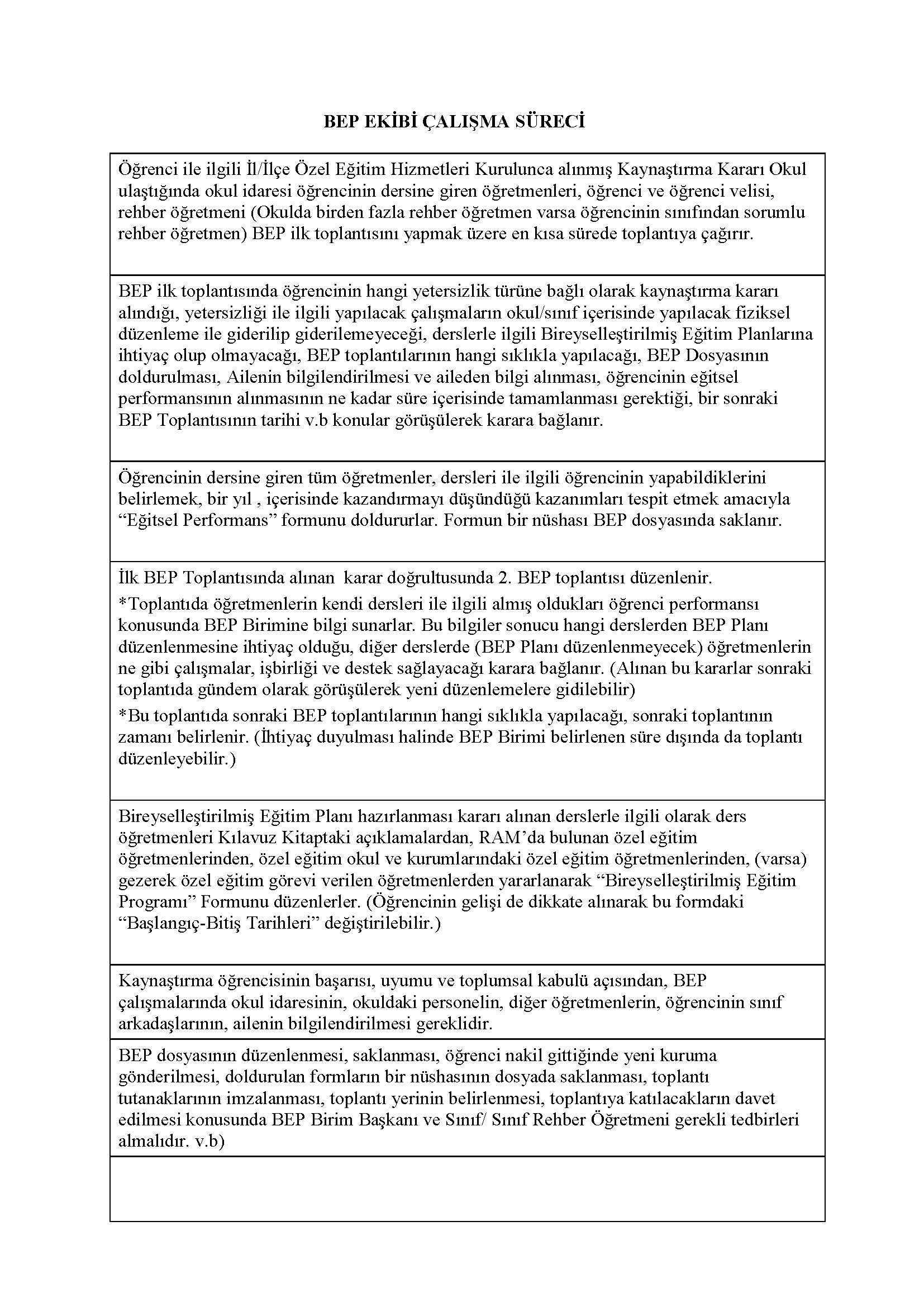 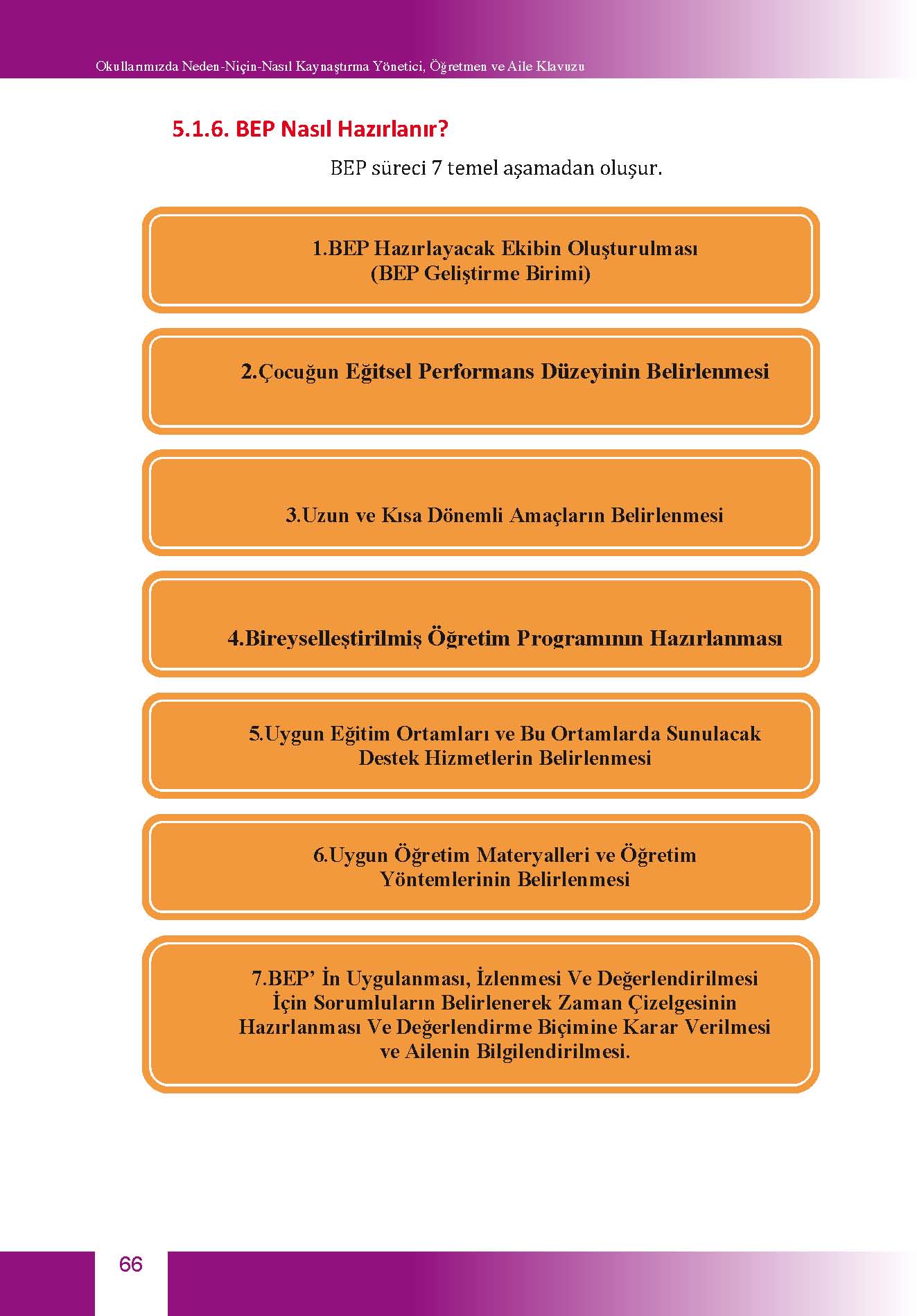 